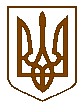           ОБУХІВСЬКА МІСЬКА РАДА              КИЇВСЬКОЇ ОБЛАСТІДЕВ’ЯТА СЕСІЯ ВОСЬМОГО СКЛИКАННЯР  І  Ш  Е  Н  Н  Я22 квітня 2021 року 							№ 246- 9-VІІІПро внесення змін  до Програми співфінансування робіт                                               з реконструкції, капітального ремонту та технічного                     переоснащення багатоквартирних житлових будинків                           Обухівської міської територіальної громади                                                       на 2021 –2025 роки (з наступними змінами)	Розглянувши подання начальника відділу житлово комунального господарства та транспорту щодо внесення змін до Програми співфінансування робіт з реконструкції, капітального ремонту та технічного переоснащення багатоквартирних житлових будинків Обухівської міської територіальної громади на 2021 –2025 роки, затвердженої рішенням Обухівської міської ради від 24.12.2020 № 57-3-VIІI, з метою забезпечення співфінансування проведення робіт з реконструкції, капітальних ремонтів, технічного переоснащення спільного майна у багатоквартирних будинках Обухівської міської територіальної громади за рахунок коштів бюджету Обухівської міської територіальної громади та коштів співвласників багатоквартирних будинків, керуючись Законом України «Про особливості здійснення права власності у багатоквартирному будинку», «Про житлово-комунальні послуги», статтею 10 Закону України «Про приватизацію державного житлового фонду», підпунктом 9 пункту а  статті 26 , пунктом 22 частини 1 статті 26, статтею 59 Закону України «Про місцеве самоврядування в Україні», враховуючи висновки постійної комісії з питань комунальної власності, житлово-комунального господарства, енергозбереження, транспорту, благоустрою, будівництва та архітектури і постійної комісії з питань фінансів, бюджету, планування, соціально-економічного розвитку, інвестицій та міжнародного співробітництва ОБУХІВСЬКА МІСЬКА РАДА В И Р І Ш И Л А:Внести зміни до Програми співфінансування робіт з реконструкції, капітального ремонту та технічного переоснащення багатоквартирних житлових будинків Обухівської міської територіальної  громади на 2021 –2025 роки, а саме :1.1 доповнити додаток 1 Програми наступним абзацом: «** Якщо вартість виготовлення проєктно-кошторисної документації перевищує розміри спів фінансування у відсотковому значенні згідно з таблицею, розмір частини спів фінансування співвласників багатоквартирних будинків встановлюється у розмірі вартості виготовлення проектно-кошторисної документації»; 1.2 пункт 11.3. Програми  доповнити абзацем :«У разі отримання одночасно декількох заяв співвласників на участь у Програмі, а коштів у бюджеті на реалізацію всіх заходів не вистачає, першочергово включаються  до додатку 6 Програми заходи, що підтверджені наявністю необхідної суми коштів в уповноваженого представника Співвласників на суму, що дорівнює частині сукупних витрат на реалізацію заходу з боку Співвласників (копія виписки з виписки з банківського рахунку, інших документів, що підтверджують платоспроможність Співвласників)»;1.3 додаток 6 до Програми співфінансування робіт з реконструкції, капітального ремонту та технічного переоснащення багатоквартирних житлових будинків Обухівської міської територіальної громади на 2021 –2025 роки викласти в новій редакції (додається). 2. Фінансовому управлінню виконавчого комітету міської ради врахувати внесені зміни до додатку 6 Програми співфінансування робіт з реконструкції, капітального ремонту та технічного переоснащення багатоквартирних житлових будинків Обухівської міської територіальної громади на 2021 –2025 роки.3. Виконавчому комітету Обухівської міської ради Київської області –головному розпоряднику коштів Обухівської міської територіальної громади здійснювати фінансування заходів згідно з додатком 6 Програми співфінансування робіт з реконструкції, капітального ремонту та технічного переоснащення багатоквартирних житлових будинків Обухівської міської територіальної громади на 2021 –2025 роки, в межах затверджених бюджетних призначень. 4. Контроль за виконанням даного рішення покласти на постійну комісію з питань комунальної власності, житлово-комунального господарства, енергозбереження, транспорту, благоустрою, будівництва та архітектури  та  заступника міського голови, згідно з розподілом обовʼязків .Міський голова	                                                                          О.М.Левченко вик. Шевченко Л.М Додаток 6Програми співфінансування робіт з реконструкції, капітального ремонту та технічного переоснащення багатоквартирних житлових будинків Обухівської міської територіальної громади  на 2021 –2025 рокиВ редакції рішення Обухівської міської ради № 246 -9 - VIІI від 22.04.2021Перелік об’єктів фінансування заходівПрограми співфінансування робіт з реконструкції, капітального ремонтута технічного переоснащення багатоквартирних житлових будинків Обухівської територіальної громади на 2021 –2025 роки*кошти уточнюються по фактично поданих матеріалах (кошторисна документація та розмірів  співфінансування, зазначених у додатку 1 Програми).Секретар ради 	С.М.КлочкоНачальник відділу житлово-комунальногогосподарства та трансорту виконавчогокомітету Обухівської міської ради 	Л.М.Шевченко2021 рік2021 рік2021 рік2021 рік2021 рік2021 рік№Перелік об̓’єктів  та заходів ПрограмиКошторисна вартість, тис.грнСума співфінансування з міського бюджетуна 2021 рік,тис.грнСума співфінансування співвласників житлових будинківна 2021 рік,тис.грнрозпорядник/одержувач бюджетних коштів нижчого рівня (уповноважений представник Співвласників)1Капітальний ремонт із заміною вікон на металопластикові на сходових клітинах та  вхідних металевих дверей по  житловому будинку № 38 по вул.Каштанова  в м.Обухів,  Київської області49,63739,70969,9274ТОВ «Міський житловий центр»2Капітальний ремонт цоколю, влаштування системи водовідведення  житлового будинку № 40 по вул.Каштанова  в м.Обухів,   Київської області201,851161,480840,3702ТОВ «Міський житловий центр»3Капітальний ремонт мереж електропостачання  житлового будинку № 1 по вул.Миру в м.Обухів, Київської області360,761252,5327108,2283ТОВ «Міський житловий центр»4Каітальний ремон внутрішньо будинкових  систем холодного водопостачання та улаштування  східців  вхідної групи житлового будинку №11 по вул.Каштанова в м.Обухів, Київської обл.330,145231,10299,043ТОВ «Міський житловий центр»5Капітальний ремонт ліфта реєстр №15923, 16 зуп., в/п 320 кг, шв 1,00 м/с за адресою вул.Миру 16 (п.2) в м.Обухів, Київської області30,44026,3904,050ТОВ «Міський житловий центр»6Капітальний ремонт ліфта реєстр.№32519,  9 зуп.,в/п 320 кг, шв 0,71м/с за адресою Вул.Миру ,14 (п.1) в м.Обухові Київської  області31,77227,7224,050ТОВ «Міський житловий центр»7Капітальний ремонт ліфта реєстр №20730, 9 зуп., в/п 320 кг, шв 0,71 м/с за адресою вул.Київська  176 А в м.Обухів, Київської області53,90248,5125,390ТОВ «Міський житловий центр»8Капітальний ремонт покрівлі житлового будинку №103 по вул Київській в м.Обухів Київської обл674,948607,45367,495ТОВ «Міський житловий центр»Розподілені кошти  по об’єктам та заходам ПрограмиРозподілені кошти  по об’єктам та заходам Програми1733,4561394,9021338,5539Нерозподілені кошти по об’єктам та заходам Програми*Нерозподілені кошти по об’єктам та заходам Програми*2489,13191905,0979584,034Всього передбачено Програмою Всього передбачено Програмою 4222,58793300,0922,5879